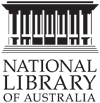 Community Heritage Grants 2012Progress Report FormDue 30 April 2013If you have already completed your project please use the Final Report Form, available on the CHG website http://www.nla.gov.au/chg/  (scroll to bottom of the page)Recipient Details1.1  CHG application number (eg 2012/078)1.2  Name of your organisation1.3  Postal address 1.4  Organisation’s phone number1.5  Organisation’s email address2.  Contact DetailsName the contact person who is currently accountable for the management of your project.2.1  Given and Family name2.2  Position within organisation2.3  Daytime phone number2.4  Email address3.  Progress Report3.1  Title of your approved project. 3.2  Dollar value of grant (ex GST)3.3  Describe how your project is progressing. 
Please tell us about milestones reached or any issues or problems that you have encountered. Will the project be completed and acquitted by the 1 November 2013 deadline?4.  Declarations	I assure the National Library of Australia that the statements in this progress report are held to be true and correct.Contact Person / Project Manager:Full nameSignature and DatePosition within organisationPlease send this report to:
 The Coordinator Community Heritage Grants National Library of   ACT 2600by 30 April 2013or email it to  chg@nla.gov.au.
Phone: 02 6262 1147; Fax: 02 6262 1274; Email: chg@nla.gov.au.